Municipalité de Val-des-Monts	Tél. :	819 457-9400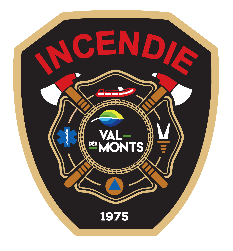 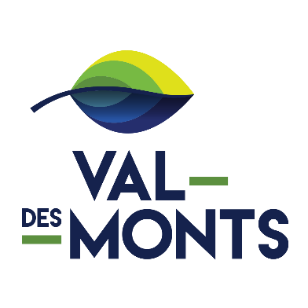 1, route du Carrefour	Téléc. :	819 457-4141Val-des-Monts (Québec)  J8N 4E9	www.val-des-monts.netDirection des services opérationnels– Sécurité incendiePERMIS DE BRÛLAGE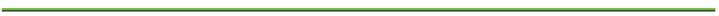 RENOUVELLEMENT : OUI  NON  	PERMIS NUMÉRO : 	Section 1 – Informations générales1.1	Date : 		Durée du permis : 7 jours	Date de fin : 	1.2	Ce permis est émis à : 			1.3	Emplacement du feu : 			1.4	Numéro de téléphone : 			1.5	Adresse courriel : 			1.6	Dans le but : 			CE PERMIS EST NÉCESSAIRE POUR LES FEUX À CIEL OUVERT DE PLUS DE 1 MÈTRE DE DIAMÈTRE, ET CE, TEL QUE PRÉVOIT LE RÈGLEMENT PORTANT LE NUMÉRO 21-RM-05 – POUR ÉDICTER LES NORMES RELATIVES À LA SÉCURITÉ INCENDIE.SECTION 2 – PÉRIODE PRÉVUE POUR PROCÉDER AU BRÛLAGE2.1	Période souhaitée : 		Heure : 	2.2	Période autorisée : 		Heure : 	SECTION 3 – DISTANCE À RESPECTER 3.1	POUR LES FEUX DE 2 MÈTRES DE CIRCONFÉRENCE OU MOINSÊtre situé à quinze (15) mètres (50 pi) des lignes de propriété.Être situé à quinze (15) mètres (50 pi) de tout bâtiment ou de réservoirs de combustible.Avoir un dégagement de dix (10) mètres (33 pieds) de tous matériaux combustibles.Le feu doit être sous la surveillance continue d’une personne qui a la capacité d’intervenir jusqu’à l’extinction complète du feu.Un moyen d’extinction rapide doit être accessible à l’intérieur d’un rayon de dix (10) mètres (33 pi) du feu. 3.2	POUR LES FEUX DE PLUS DE 2 MÈTRES ET MOINS DE 4 MÈTRES DE CIRCONFÉRENCE Être situé à trente (30) mètres (100 pi) des lignes de propriété.Être situé à trente (30) mètres (100 pi) de tout bâtiment ou de réservoirs de combustible.Avoir un dégagement de quinze (15) mètres (50 pi) de tous matériaux combustibles.Le feu doit être sous la surveillance continue d’une personne qui a la capacité d’intervenir jusqu’à l’extinction complète du feu.Un moyen d’extinction rapide doit être accessible à l’intérieur d’un rayon de dix (10) mètres (33 pi) du feu. SECTION 4 – INTERDICTION 4.1	Aucun feu n’est autorisé lorsque les vents dépassent quinze (15) km/h. 4.2	Aucun permis n'est accordé ou est automatiquement suspendu, et aucun feu ne peut être allumé lorsque l’indice d’inflammabilité atteint la cote « TRÈS ÉLEVÉ » selon la SOPFEU ou lorsque les feux à ciel ouvert sont interdits par les autorités gouvernementales (provinciale ou fédérale). La responsabilité de vérifier la présence de telles conditions relève du responsable du feu, la SOPFEU est considérée, aux fins du présent règlement, comme étant l’organisme de référence et peut être contacté au numéro 1-800-567-1206 ou www.sopfeu.qc.ca.SECTION 5 – MATIÈRE INTERDITE DE BRÛLAGELE BRÛLAGE DES MATÉRIAUX SUIVANTS N’EST PAS AUTORISÉ : DU GAZON, DES FEUILLES, DU FOIN, DE LA PAILLE DE GRAMINÉE, DES IMMONDICES, PLASTIQUE, MATÉRIAUX DE CONSTRUCTION, BOIS TRAITÉ, VINYLE, GYPSE, PLANCHER LAMINÉ, MÉLAMINE, FIL ÉLECTRIQUE, PNEU, CONTENANT D’HUILE, PEINTURE, ETC., LE TOUT TEL QUE STIPULÉ À L’ARTICLE 10.5 DU RÈGLEMENT PORTANT LE NUMÉRO 21-RM-05.SECTION 6 – CIRCULATION ROUTIÈRENul ne pourra faire de feu nuisant à la circulation routière.SECTION 7 – DISPOSITIONS PÉNALESL’article 16 du règlement 21-RM-05 stipule que:« 16.1	InfractionToute personne qui contrevient à une des dispositions du présent règlement commet une infraction et est passible :D’une amende minimale de cinq cents dollars (500 $) et d’une amende maximale de mille dollars (1 000 $) pour une personne physique.D’une amende minimale de mille dollars (1 000 $) et d’une amende maximale de trois mille dollars (3 000 $) pour une personne morale.16.2	Continuité de l’infractionSi une infraction se continue, elle constitue jour par jour, une infraction distincte et le contrevenant est passible de l’amende chaque jour durant lequel l’infraction se continue. »LE FAIT D'OBTENIR UN PERMIS POUR FAIRE UN FEU NE LIBÈRE PAS CELUI QUI L'A OBTENU DE SES RESPONSABILITÉS ORDINAIRES, DANS LE CAS OÙ DES DÉBOURSÉS OU DOMMAGES RÉSULTENT DU FEU AINSI ALLUMÉ.CECI EST UN RÉSUMÉ DU RÈGLEMENT – Pour toute autre particularité non indiquée, prière de vérifier auprès du service de Sécurité incendie.SECTION 8 – DÉCLARATION DU REQUÉRANTJe déclare avoir pris connaissance des extraits du règlement énumérés, en comprends le sens et m’engage à m’y conformer. Je comprends que la Municipalité n’assumera aucune responsabilité dans les actions que je poserai en lien avec ce permis.Requérant : 		Date : 	Demande reçue par : 		Date : 	SECTION 9 – VÉRIFICATION DU SERVICE DE SÉCURITÉ INCENDIEOfficier responsable ou mandataire : 		Date : 	Approuvé	Refusé	Motifs : 			